راهنماي نگارش مقاله فارسیاولین همایش ملی پایداری در محیط های انسان ساختعنوان مقاله در يك يا دو سطر تك فاصله (قلم بي زر 18 پررنگ)نام تمام نویسندگان به صورت کامل و به صورت وسط چین، مانند فرمت ذکر شده نوشته شود وحداکثر تعداد نويسندگان 5 نفر می‌باشد                                                                        چكيده ( B Zar14پررنگ)در متن چکیده از ذكر مقدمات و كليات خودداري شود و مستقيماً به مسئلة مورد مطالعه ضرورت و اهمیت، اهداف آن، اساس كار،روش تحقیق مورد استفاده و ميزان موفقيت اين مطالعه با استناد به نتايج كار به طور مختصر اشاره شود. چکیده مقاله با قلم B Zar 12 و به فاصــــله 5/2 سانتيمتر از لبه طرفين كاغذ، با‌كناره‌هاي رديف شده نوشته شود. فاصله خطوط از یکدیگر یک سانتیمتر خواهد بود. چکیده بايستی به تنهايي گویای مطالب مقاله باشد و از اشاره به مراجع در چکیده خودداري شود. چکیده بایستی حداکثر شامل 250 کلمه باشد.(B Zar 12 ساده) ----- 2 سطر فاصله (B Zar 12 ساده) -----واژه‌هاي كليدي:(B Zar 12 پررنگ) حداقل 3 و حداكثر 5 واژه که با ويرگول (،) از هم جدا شده باشند (قلم B Zar 12 ساده)..1- مقدمه (B Zar13پرنگ و از آغاز صفحه دوم):به منظور يكسان‌سازي مجموعه مقالات اين مجله و نيز براي آنكه امكان تركيب و انتقال فايل كامپيوتري آنها جهت چاپ و نشر و لوح فشرده فراهم شود، لازم است كه همة مقالات با طرحي يكسان و كاملاً هماهنگ تهيه و تايپ شوند. اين راهنما به نويسندگان مقالات فارسي كمك مي‌كند تا مقالة خود را با طرح مورد قبول مجله تهيه نمايند. توجه شود كه صورت ظاهري اين راهنما و نگارش آن منطبق بر دستورالعمل تهية مقالات مصوب آیین نامه می باشد.براي تايپ مقاله به فارسي، فقط از نرم افزار (Word XP) استفاده شود. متن اصلي مقاله به صورت دو ستوني با قلم (فونت)B Zar 12ساده تهيه و عنوان همة بخش‌ها با قلم B Zar و اندازه13 پررنگ و عنوان زيربخش‌ها با قلم B Zar و اندازه 12 پررنگ تايپ شود. عنوان هر بخش يا زيربخش، با يك خط خالي فاصله از انتهاي متن بخش قبلي تايپ و شماره‌گذاري شود. فاصله مطالب از راست، چپ، بالا و پایین 2.5 سانتیمتر تنظیم شود.(B Zar 12 ساده)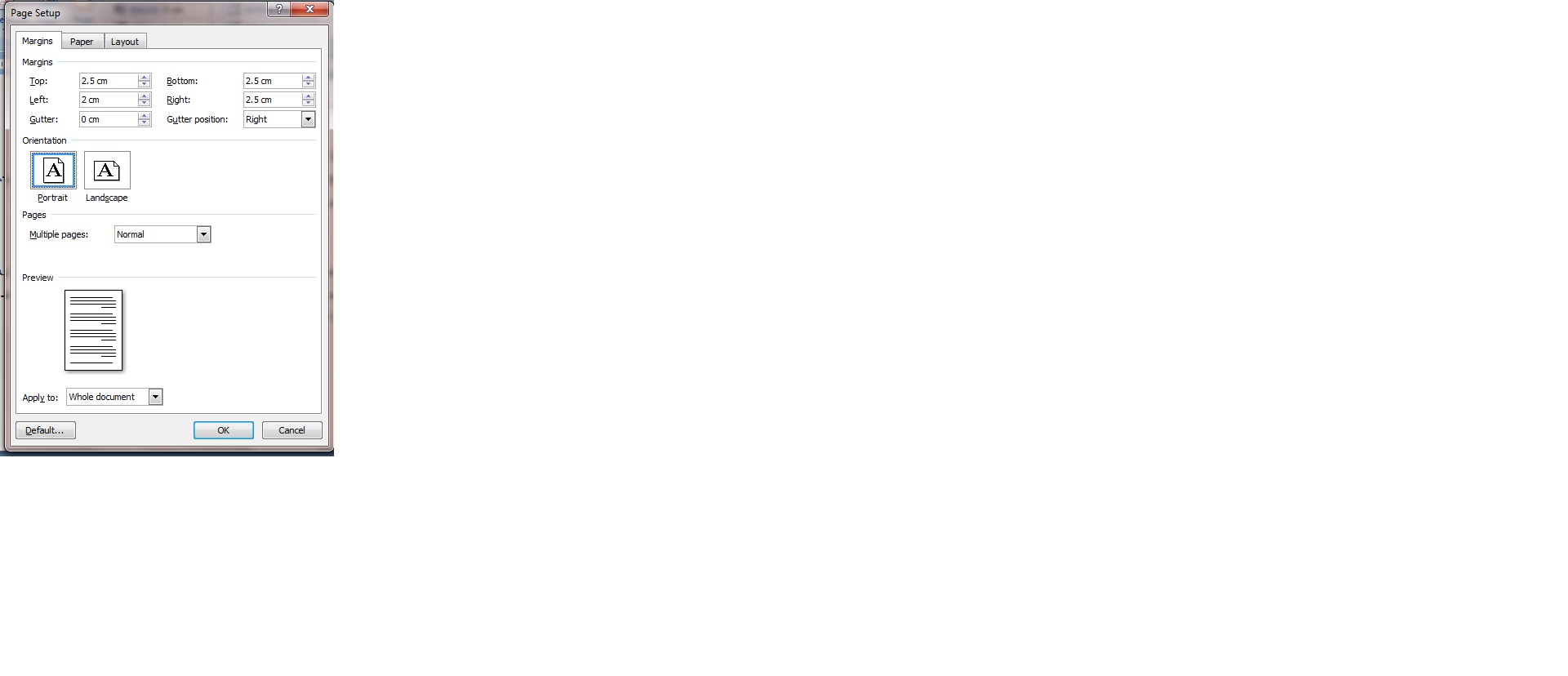 در مقدمه شرح مفصل تری از بیان مساله، اهمیت و ضرورت، مساله تحقیق، هدف، روش تحقیق و توضیح دقیق از روند انجام تحقیق ارائه شود.2- مواد و روش هاشرح جامعی از مواد، روشها، مدل و طرح آزمایشی مورد استفاده ارائه شده، درعین حال از بیان کامل روشهای متداول و شناختهشده خودداری و تنها به ذکر اصول و منابع اکتفا شود. لازم است در مورد روشهای ابداعی یا موارد خاص که برای اولین بار به کار گرفته میشوند، شرح کاملی ارایه شود. همچنین مشخصات فنی و نامهای دقیق علمی و تجارتی مواد، دستگاهها و همچنین معیارهای مورد استفاده ذکر شود. .(B Zar 12 ساده)2-1- فرمول ها و روابطمتن فرمول‌ها بايد با استفاده از Equation ايجاد شده و به صورت چپ چين در يك يا چند سطر درج شوند. همة فرمول‌ها به ترتيب از 1 شماره‌گذاري شوند. شمارة هر فرمول در داخل پرانتز و در سمت راست سطر فرمول قرار گيرد. .(B Zar 12 ساده)2-2- نمودارها و جداولجدول‌ها و شکل‌ها از جمله منحنی‌ها بايد داراي شماره و عنوان (توضيح) باشد، كه بصورت وسط چين، در بالای آن با قلم B Zar پررنگ و اندازه11 تايپ و عنوان شکل در زير شکل و با قلم B Zar اندازه 11 پررنگ نوشته شوند و به ترتيب از 1 شماره گذاري شوند. لازم است که در متن به جدول ارجاع داده شود. تمام شماره‌هاي شکل‌ها و جدول‌هادر پرانتز نوشته شوند و اندازه متن داخل جداول و اشکال حداقل Times New Roman 8 و يا10 B Zar باشد. بهتر است جدول‌ها، شکل‌ها و منحنی‌ها در داخل متن و پس از جايي كه به آنها ارجاع مي‌شود، قرار گيرند. همة‌اعداد در جدول‌ها بايد به صورت فارسي و وسط چين تايپ شوند. هر جدول، شکل و منحنی، با يك سطر خالي فاصله از متن ماقبل و مابعد آن قرار داده شود. دقت شود تمام شکل‌ها بايد خوانا بوده و به‌ صورت In line with text در متن آورده شود. در جداول از خطوط عمودي استفاده نشود. منبعی که جدول از آن استخراج شده، باید در پایین جدول ذکر شود.جدول (1). مشخصات کمي ارزيابي اثرات زيست‌محيطي نمودارها و جداول به اندازه‌ای کوچک شود که به آساني قابل خواندن باشند. نقاط واقع درنمودارها با علائم متداول مانند ، ، ، ، ، + نشان داده شود. رسم خطوط شطرنجي در نمودارها لازم نیست و بهتر است جداول طولاني را در پيوست ارائه گردد.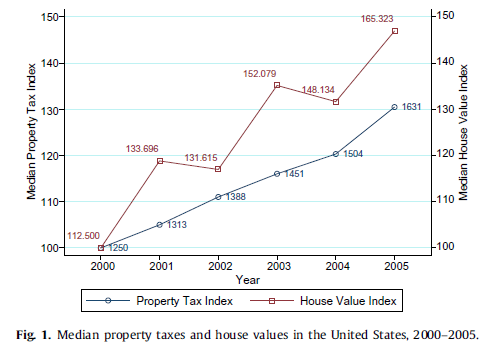 شکل(8). منحني متوسط مالیات بر ارزش خانه در ایالات متحده آمریکا، 2000-20053-  نتایج و بحثدر این قسمت علل و روابط بین آنها در ایجاد نتایج حاصل با استفاده از منابع علمی دیگر مورد بحث قرار میگیرد. نتایج پژوهش به صورت نوشتار، شکل‌(ها)، نمودا‌ر(ها) و جدول‌(ها)، ارایه و شماره و عنوان جدول(ها) و شکل‌(ها) به ترتیب در بالا و پایین آنها به هر دو زبان فارسی و انگلیسی نوشته شود. کلیه مندرجات جدول به انگلیسی نوشته شده و از چپ به راست تنظیم میگردند. نتایج بررسیهای آماری باید به یکی از روشهای علمی در جدول‌(ها) مگر در مواردی که ذکر ارقام خام بدلیل ارایه شده ضروری باشد. هرجا در متن مقاله به جدول، شکل یا نموداری اشاره می‌شود، پس از پایان پاراگراف مربوطه نشان داده شود. نویسنده می تواند پیشنهادهای لازم برای انجام پژوهشهای آینده در زمینه مربوطه را ارایه کند.4- نتیجهگیرینتیجهگیری شامل دستاوردهای پژوهشی همین مقاله میباشد و به هیچوجه نباید تکرار مطالب مندرج در متن مقاله باشد. سعی شود نتیجهگیری در حد یک یا دو پارگراف جمعبندی شده و از بکاربردن شکل و جدول در این قسمت خودداری شود. 5- تشکرو قدردانیحداکثر در 4 سطر از اشخاص و افرادی که در راهنمایی یا انجام پژوهش همکاری نموده و یا در تأمین بودجه، امکانات و لوازم کار نقش موثری داشته اند، سپاسگزاری شود.6- پيوست‌هادر صورت داشتن بيش از يک پيوست در مقاله، با حروف الفبای پارسی، آنها را به ترتيب بعد از بخش تشکر و قدرداني و قبل از مراجع بياوريد. نحوه نوشتن معادلات مطابق بخش 4 است و براي شماره گذاري آنها ترکيبي از حروف ابجد و عدد معرف پيوست و ترتيب ارائه آنها در آن پيوست،  استفاده کنيد مانند (الف-1) و (الف-2) که معرف شماره معادلات الف مي‌باشد.7-منابع مورد استفادهفهرست منابع به ترتیب حروف الفبا و ابتدا برای منابع فارسی سپس منابع خارجی تنظیم شود. درصورتی که از یک نویسنده چندین منبع مورد استفاده قرارگرفته باشد، ترتیب درج آنها بر حسب سال انتشار از قدیم به جدید باشد. در صورتی که از یک نویسنده چندین منبع همسال موجود باشد، اضافه کردن حروف الف، ب و ... به سال انتشار (برای منابع فارسی) و a ، b ، ... به سال انتشار (برای منابع خارجی) با رعایت ترتیب حروف الفبای نویسندگان بعدی مرتب می‌گردند. در صورتی که مقالههای منفرد و مشترک از نویسنده ارایه شود، ابتدا مقالههای منفرد سپس مقالههای مشترک با رعایت ترتیب حروف الفبای نویسندگان بعدی آورده می‌شوند. چنانچه مقالهای دردست چاپ باشد، به جای ذکر جلد و شماره مجله عبارت (در دست چاپ) برای منابع فارسی و (in press) برای منابع انگلیسی، درج شود. روش ارجاع دهی درون متنی و کتابشناختی در نظام نویسنده-تاریخ (شیوه نامه ایران، نوشتة آقایان علیدوستی، کشاورز، ایوبی و خانم محمدی) میباشد که در انتهای آییننامه نگارش مقالات به آن اشاره شده است. 8- چکیده انگلیسیترجمه کامل و دقیقی از چکیده فارسی با فونت Times New Roman  و اندازه 9 به همراه واژه های کلیدی (Key Words) در حداکثر 7 کلمه ارایه شود.9- ترتیب قسمت‌های مختلف یک مقالهشامل چکیده، مقدمه، بدنه اصلی (تجزیه - تحلیل و مقایسه علمی)، نتیجه گیری (وارایه راهکارهای آتی)، تشکر و قدردانی (اختیاری) و منابع مورد استفاده می‌باشد.مطالب مندرج در بدنه اصلی مقاله بسته به سلیقه نویسنده متفاوت می باشد ولیکن باید بر حسب موضوع به صورت زیر طبقه بندی شود.1- عنوان قسمت1-1- عنوان زیر بخشاجزای زیر بخش10- نکات نگارشی مقاله های فارسی 1- کلیه قسمت‌های مقاله (با رعایت ترتیب قسمت‌های مختلف آن) بر روی کاغذ سفید بدون آرم به ابعاد 7/29*21 سانتی متر(کاغذ (A4 توسط نرم افزار MS-Word XP به صورت دو ستونی تایپ شود. 2- تعداد صفحات مقاله حداکثر 12 صفحه (با درج شماره صفحه)، فاصله بین خطوط 1 سانتی متر(یک خط در میان) وحاشیه صفحات از هر طرف 5/2سانتی مترباشد. 3- جهت تایپ متن مقاله و عنوان قسمت‌های مقاله به ترتیب از قلم (فونت) B Zar نازک و ضخیم اندازه (سایز‌‌) 12 استفاده شود.4-  لازم است توجه ویژه‌ای به رسا بودن جملات از نظر دستور زبان فارسی داشته و از بکار بردن واژه ها و اصطلاحات خارجی (شامل نام مکان، اشخاص، ترکیب شیمیایی، علایم اختصاری واریته ها و ...) بجز اسامی علمی گونه ها که به صورت مورب (Italic) نوشته می شوند، خودداری شود. 5- در صورت نبودن معادل فراگیر فارسی برای واژه خارجی، آن را به زبان فارسی نوشته و اصل واژه را مقابل و داخل پرانتز به زبان اصلی بنویسید.11- رفرنس دهیبرای رفرنس دهی از شیوه APA   استفاده کنید. راهنمای این شیوه در  سایت همایش قرار داده شده استنام و نام خانوادگي نويسنده اول(B Zar 12 پررنگ) (بدون ذکر عنوان دکتر یا مهندس)، درجه علمي يا سمت كاري نويسنده، محل کار یا تحصیل(B Zar 12 ساده)آدرس پست الكترونيكي نويسنده اول(تایمز نیورومن 11 ایتالیک) email@an.ac.irنام و نام خانوادگي نويسنده دوم(بدون ذکر عنوان دکتر یا مهندس)، درجه علمي يا سمت كاري نويسنده، محل کار یا تحصیلآدرس پست الكترونيكي نويسنده دومemailنام و نام خانوادگي نویسنده سوم(بدون ذکر عنوان دکتر یا مهندس)، درجه علمي يا سمت كاري نويسنده، محل کار یا تحصیلآدرس پست الكترونيكي نويسنده سوم (تایمز نیورومن 11 ایتالیک)emailادامه طرح فعلیطرح جايگزينتعداد اثر(پيامد)2732تعداد اثر (پيامد) مثبت823تعداد اثر (پيامد) منفي199